l'Intelligence artificielle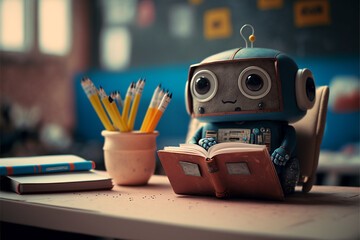 Quelle: Adobe StockLisez les questions suivantes sur l'intelligence artificielle. Utilisez-les comme point de départ pour développer une discussion sur le sujet. À la fin, présentez vos idées.Connais-tu ce que veut dire "intelligence artificielle"?Quels avantages et inconvénients l'intelligence artificielle apporte pour les devoirs scolaires, selon toi?
Peut-on faire la différence entre un texte écrit par un élève et un texte écrit par un programme pour un professeur de langue?
Comment peut-on utiliser l'intelligence artificielle en cours de langue étrangère, à ton avis?
Peux-tu imaginer parler à un programme pour améliorer ta connaissance de la langue?
Est-ce que ça te dérangerait de parler de toi avec un programme d'intelligence artificielle?
Est-ce qu'on peut développer une amitié avec un programme artificiel, selon toi?
Quels seraient les avantages et inconvénients d'une amitié avec un programme?
Où peut-on utiliser ces programmes à l'école ou dans la vie quotidienne?
Quels dangers peut apporter un usage excessif de l'intelligence artificielle?
Dans quels domaines ne peut-on pas remplacer une personne par un programme d'intelligence artificielle?
Quels programmes d'intelligence artificielle connais-tu? Les as-tu déjà utilisés?Réfléchissez : quelles autres questions devraient être posées sur ce sujet ?